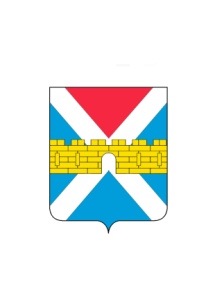 АДМИНИСТРАЦИЯ  КРЫМСКОГО  ГОРОДСКОГО  ПОСЕЛЕНИЯ КРЫМСКОГО РАЙОНАПОСТАНОВЛЕНИЕот 21.09.2018                                                                                                                             № 882город КрымскО внесении изменений в постановления администрации Крымского городского поселения Крымского района и утрате силы отдельных правовых актов администрацииВ связи с кадровыми перестановками в администрации Крымского городского поселения Крымского района, п о с т а н о в л я ю:Внести  изменения   в    постановления главы и администрации Крымского городского поселения Крымского района и читать в новой редакции:1) приложение №1 «Состав комиссии по предупреждению  чрезвычайных ситуаций и обеспечению пожарной безопасности Крымского городского поселения Крымского района» к постановлению главы Крымского городского поселения Крымского района от 19 марта 2009 года № 130 «О создании комиссии по предупреждению и ликвидации чрезвычайных ситуаций и обеспечению пожарной безопасности Крымского городского поселения Крымского района» (приложение №1);2) приложение № 2 «Состав эвакуационной комиссии Крымского городского поселения Крымского района» к постановлению администрации Крымского городского поселения Крымского района от 28 ноября 2017 года 
№ 1588 «О постоянной эвакуационной комиссии Крымского городского поселения Крымского района» (приложение №2);3) приложение № 3 «Состав комиссии по повышению устойчивости функционирования организаций, предприятий и учреждений Крымского городского поселения Крымского района в условиях чрезвычайной ситуации природного и техногенного характера» к постановлению администрации Крымского городского поселения Крымского района от 7 сентября 2009 года   № 955 «О создании комиссии по повышению устойчивости функционирования организаций, предприятий и учреждений Крымского городского поселения Крымского района в условиях чрезвычайной ситуации природного и техногенного характера» (приложение №3);4) приложение №4 «Состав аварийно-спасательной группы администрации Крымского городского поселения Крымского района» к 2постановлению главы Крымского городского поселения Крымского района  от  30  июня  2009 года  № 627  «О  создании  нештатных  аварийно - спасательных формирований администрации Крымского городского поселения Крымского района» (приложение №4);5) приложение № 5 «Состав противопаводковой подкомиссии комиссии по предупреждению и ликвидации чрезвычайных ситуаций и обеспечению пожарной безопасности Крымского городского поселения Крымского района» к постановлению администрации  Крымского городского поселения Крымского района от 7 мая 2010 года № 542 «Об утверждении положения о противопаводковой подкомиссии  комиссии по предупреждению и ликвидации чрезвычайных ситуаций и обеспечению пожарной безопасности Крымского городского поселения Крымского района» (приложение №5);2. Считать утратившими силу подпункты 1,2,3,4 пункта 1 постановления  администрации Крымского городского поселения Крымского района от 
24 октября 2017 года № 1454 «О внесении изменений в постановления  администрации Крымского городского поселения Крымского района и утрате силы отдельных правовых актов администрации».3.  Общему отделу администрации Крымского городского поселения Крымского района (Колесник) обнародовать настоящее постановление  в  соответствии  с   утверждённым   порядком   обнародования муниципальных правовых актов Крымского городского поселения Крымского района.4. Организационному отделу администрации Крымского городского поселения Крымского района (Завгородняя) разместить настоящее постановление на официальном сайте администрации Крымского городского поселения Крымского района в сети Интернет. 5.  Настоящее постановление вступает в силу со дня его обнародования.Глава Крымского городскогопоселения Крымского района                                                            Я.Г.Будагов  